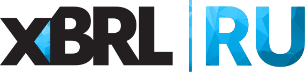 Уважаемые коллеги!Сообщаем о проведении образовательного семинара по теме: «Применение формата XBRL для ПУРЦБ: основные изменения в отчетности НСО и БФО в Таксономии 3.1» * с участием сотрудников Департамента обработки отчетности Банка России.Дата проведения семинара: 17 сентября (вторник) в 19-00.
Место проведения: Финансовый университет при Правительстве РФ.Адрес: Ленинградский проспект, д.49, ауд. 406 (метро Аэропорт).
На семинаре будут рассмотрены следующие вопросы:Тема 1. Нормативный акт, устанавливающий требования к отчетности в формате XBRL- особенности нормативного регулирования;- ключевые изменения в отчетности в соответствии с требованиями Указания Банка России от 04.04.2019 № 5117-У;· ответы на вопросы методологического характера. Тема 2. Процесс формирования отчетного пакета· разъяснения процесса формирования и предоставления отчетности в формате XBRL;· сроки представления отчетности XBRL. · контрольные соотношения Тема 3. Особенности представления бухгалтерской (финансовой) отчетности.Тема 4. Особенности представления надзорной отчетности в формате XBRLТема 5. Рассмотрение типовых ошибок при представлении отчетности.Спикеры:Тарадова Наталья Сергеевна, советник экономический Управления разработки и поддержки таксономии XBRL Департамента обработки отчетности Банка России.Бондаренко Андрей Валентинович, начальник отдела методологии сбора и обработки отчетности некредитных финансовых организаций Управления методологического обеспечения сбора и обработки отчетности Департамента обработки отчетности Банка России.Минченкова Елена Александровна, начальник отдела таксономии бухгалтерской (финансовой) отчетности Управления разработки и поддержки таксономии XBRL Департамента обработки отчетности Банка России.Стоимость участия: очно/ вебинар 8 900 руб. Для пользователей АНО «Центр ИксБиАрЭл» на все семинары кафедры XBRL Финансового Университета при Правительстве РФ предоставляется скидка: 10% или 20%. По итогам прохождения семинара слушатель получает сертификат Финансового университета при Правительстве РФ.Для безналичного расчета компании выставляется счет-оферта, после семинара предоставляется Акт об оказании услуг.
Регистрация на семинар: Надежда Чурсина, менеджер АНО «Центр ИксБиАрЭл», тел.: 8 (495) 699-43-94; chursinann@xbrl.ru Лялькова Евгения, к.э.н., доцент, Заместитель заведующего кафедрой «Современные технологии сбора и обработки отчетности» 89096203070 и почта: eelyalkova@fa.ru* Повтор семинара по ПУРЦБ, проведенного 29 августа 2019 г.